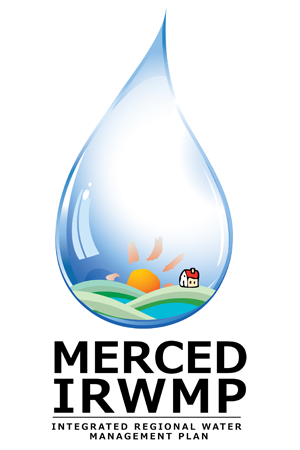 Merced IRWMP Regional Advisory CommitteeMembers and AlternatesMember NameAlternate NameJohnnie Baptista (jbaptista@wintonwsd.com)Brad Samuelson (bsamuelson@fagundesdairy.com)Martha Conklin (mconklin@ucmerced.edu)Thomas Harmon (tharmon@ucmerced.edu)Kathleen M. Crookham (kmcrookham@att.net)Marjorie Kirn (marjie.kirn@mcagov.org)Jim Cunningham (jc@elite.net)Craig Smith (Smithtalking@comcast.net)Daniel De Wees (pddewees2000@yahoo.com)Scott Magneson (smagneson@gvni.com)Hicham ElTal (heltal@mercedid.org)Connie Farris (constancef@cosmostic.net)Irene De La Cruz (dlcirene@aol.com)Bob Giampoli (bobg@liveoakfarms.com)Tom Roduner (troduner@yahoo.com)Thomas Grave (tcgrave@sbcglobal.net)Gordon Gray (rjanegray@gmail.com)Dena Traina (dtraina@ppeng.com)Robert Kelly (wildcatkel@stevinsoncorp.com)Cindy Lashbrook (emrcd@clearwire.net)Jim Marshall (bagpipemarshall@comcast.net)Bill Spriggs (billspriggs@sbcglobal.net)Lydia Miller (sjrrc@sbcglobal.net)Bill Hatch (protectourwater@sbcglobal.net)Jean Okuye (jeanokuye@gmail.com)Jose Antonio Ramirez (citymanager@livingstoncity.com)Terry Rolfe (terry@phase1construction.com)William (Skip) George (sgeorge@cccofmerced.com)Ron Rowe (rrowe@co.merced.ca.us)Larry S. Thompson (thompsoninsurance@yahoo.com)Jerry Shannon (jerry@shannonpump.com)Kole Upton (kupton@inreach.com)Walt Adams (wadams1543@hotmail.com)Paul van Warmerdam (van@vtlnet.com)Gino Pedretti, III (ginoiii@sbcglobal.net)Michael Wegley (WegleyM@cityofmerced.org)Bob Weimer (rjw95301@yahoo.com)